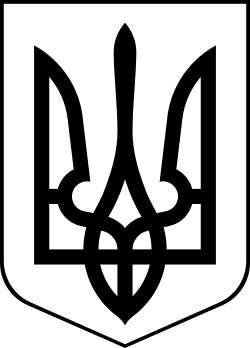 УкраїнаМЕНСЬКА МІСЬКА РАДАЧернігівська область(друга сесія восьмого скликання)РІШЕННЯ23 грудня 2020 року	№ 47Про внесення змін до Програми підтримки учасників АТО/ООС та членів їх сімей, сімей загиблих учасників АТО/ООС – мешканців Менської ОТГ на 2020-2022 рр. Розглянувши зміни до Програми підтримки учасників АТО/ООС та членів їх сімей, сімей загиблих учасників АТО/ООС – мешканців Менської ОТГ на 2020-2022 рр., керуючись ст.26 Закону України «Про місцеве самоврядування в Україні», Менська міська рада,ВИРІШИЛА:Внести зміни до Програми підтримки учасників АТО/ООС та членів їх сімей, сімей загиблих учасників АТО/ООС – мешканців Менської ОТГ на 2020-2022 рр., виклавши додаток №2 до рішення 36 сесії Менської міської ради 7 скликання від 26 грудня 2019 року №670 «Про затвердження програми підтримки учасників АТО/ООС та членів їх сімей, сімей загиблих учасників АТО/ООС – мешканців Менської ОТГ на 2020-2022 рр.» в наступній редакції:НЕОБХІДНА СУМА ВИДАТКІВна фінансування у 2020-2022 роках комплексної Програми підтримки учасників антитерористичної операції, операції об’єднаних сил та членів їх сімей, сімей загиблих учасників антитерористичної операції мешканців Менської міської територіальної громадиФінансовому управлінню міської ради передбачити кошти в проекті бюджету на 2021 - 2022 роки на реалізацію програми.Контроль за виконанням рішення покласти на заступників голови з питань діяльності виконкому та постійну комісію з питань планування, фінансів, бюджету та соціально-економічного розвитку Менської міської ради.Міський голова	Г.А.Примаков№ з/пНапрямки використанняСума, тис. грн./чол.Орієнтовна вартість фінансування, тис.грн.Орієнтовна вартість фінансування, тис.грн.Орієнтовна вартість фінансування, тис.грн.№ з/пНапрямки використанняСума, тис. грн./чол.2020202120221.Надання одноразової матеріальної допомоги (у разі поранення, до вказаної суми)15-30302.Надання одноразової матеріальної допомоги на поховання загиблих учасників АТО/ООС10-20203Надання одноразової матеріальної допомоги членам сімей, сім’ям загиблих учасників АТО/ООС під час проведення АТО/ООС в разі виникнення підстави для виплати, а саме: загибелі учасника АТО/ООС під час проведення АТО/ООС(що є членом сім’ї особи, якій надається допомога). 30-90904Щорічна допомога родинам загиблого учасника АТО/ООС.Допомога надається кожного року з моменту виникнення вказаної вище підстави.54545Всього за 2020-2022 р.р.Всього за 2020-2022 р.р.-185185